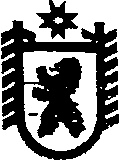 Республика КарелияСОВЕТ СЕГЕЖСКОГО МУНИЦИПАЛЬНОГО РАЙОНА XXXIX ЗАСЕДАНИЕ   VIСОЗЫВАРЕШЕНИЕот  31 января   2017   года  №  322 СегежаО внесении изменения в структуру администрацииСегежского муниципального районаС целью оптимизации структуры органов местного самоуправления   Сегежского      муниципального    района  Совет Сегежского муниципального района  р е ш и л:1. Внести в структуру администрации Сегежского муниципального района, утвержденную    решением Совета Сегежского муниципального района от 30.12.2013 № 30 (в редакции   решений от   07.07. 2015№ 177,  от 30.09.2015  №192, от 24.11.2016    №  285) изменение, дополнив  позицией «Организационный отдел».2. Отделу информационных технологий администрации Сегежского муниципального района (Т.А.Слиж) обнародовать настоящее решение путем размещения официального текста настоящего решения в информационно-телекоммуникационной сети «Интернет» на официальном сайте администрации Сегежского муниципального района  http://home.onego.ru/~segadmin.  ПредседательСовета Сегежского муниципального района      Глава Сегежского муниципального района                                                                     С.Ф.ТюковРазослать: в дело, УД, ФУ,ОБУ.